FORMULIR PENDAFTARAN YUDISIUM PERIODE ………SEMESTER ………..TAHUN AKADEMIK …………INSTITUT TEKNOLOGI TELKOM PURWOKERTO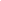 NIM				: ………………………………………………………………………Nama				: ………………………………………………………………………Tempat Tanggal Lahir		: ………………………………………………………………………Angkatan			: ………………………………………………………………………Program Studi			: ………………………………………………………………………Nomor Telepon		: ………………………………………………………………………E-mail				: ………………………………………………………………………Alamat Rumah		: ………………………………………………………………………				  ………………………………………………………………………IPK				: ………………………………………………………………………Jumlah SKS			: ………………………………………………………………………Nilai Sidang			: ………………………………………………………………………Judul TA / Skripsi		: ………………………………………………………………………(Indonesia)			  ………………………………………………………………………Judul TA / Skripsi		: ………………………………………………………………………(Inggris)			  ………………………………………………………………………Pembimbing 1			: ………………………………………………………………………Pembimbing 2			: ………………………………………………………………………*(Hapus yang tidak perlu)Purwokerto, …………………Mahasiswa,(…………………………)Lampirkan :Rekaman Mutu ini merupakan milik IT Telkom Purwokerto dan DILARANG dengan cara dan alasan apapun membuat salinan tanpa ijin tanpa Management Representative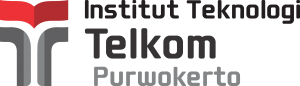 Pendaftaran Prosesi YudisiumInstitut Teknologi Telkom PurwokertoJl. DI Panjaitan 128 PurwokertoPendaftaran Prosesi YudisiumInstitut Teknologi Telkom PurwokertoJl. DI Panjaitan 128 PurwokertoPendaftaran Prosesi YudisiumInstitut Teknologi Telkom PurwokertoJl. DI Panjaitan 128 PurwokertoPendaftaran Prosesi YudisiumInstitut Teknologi Telkom PurwokertoJl. DI Panjaitan 128 PurwokertoNomor Dokumen      :IT-TEL/RM/AKA/029IT-TEL/RM/AKA/029Tanggal Pembuatan  :2 Oktober 2017Status Revisi            :0000Halaman                   :3 Dari 4NoItem EvaluasiStatus Cek1.Transkrip Sementara (Dilengkapi Lembar Validasi data nilai dari Akademik )2.Sertifikasi Uji Kompetensi Nasional/Internasional (CCNA, BNSP dll)3.Sertifikat Toefl (Nilai sesuai SK Dekan masing-masing fakultas)4.Pas Photo untuk Ijasah dan Transkrip (Sesuai SK Dekan masing-masing fakultas)5.Kartu 3 bebas B (bebas perpustakaan, bebas laboratorium, bebas keuangan)6.Transkrip Aktivitas Kemahasiswaan (TAK) dari unit Kemahasiswaan